     CURRICULUM VITAE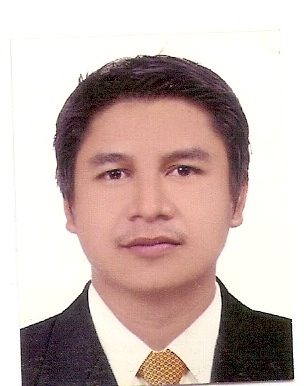 ROBERTO ROBERTO.340356@2freemail.com 	 POSITION DESIRED:   WAREHOUSE MAN/STORE KEEPEREDUCATIONAL ATTAINMENT: AIRCRAFT TECHNICIAN COURSE – PATTS College of AeronauticsWORK EXPERIENCEJune 2015 to Present   -   BANAJA HOLDING CO. (Tranzone Saudi Group Holding Co.)	End Contract: May 31,2017Exit 16 Sulai, Industrial Zone, Riyadh, Saudi ArabiaWAREHOUSE MAN – ORDER PROCESSOR/FORKLIFT OPERATORReceived incoming goods for inventory.Unloading of received items using the forklift.Check the invoiced items vs. the actual items by checking the descriptions, lot no. & expiration dates and quantity of the items being received.Picking and preparing of ordered items by the clients.Preparing the documents of the ordered items for shipping and dispatching.Relocate and compress the items on the racks.Encode delivery receipts and invoices and files all related correspondence and documents in clients.Received local and export items from the suppliers.Responsible in preparing and releasing of delivered items to the clients.Checking and updating the expiration dates of the items one by one.Encoding of items in the computer for inventory monitoring.Conducting a monthly inventory of goods by keeping a monitored files of incoming and released items.Maintains cleanliness and orderliness of the working area.March 9, 2014 to November 2014  - EPIC REPAIR A CARMusaffah Industrial M38, Building 58, Abu Dhabi, UAEAUTO-MECHANIC Diagnose problem/ malfunctions quickly and accurately;Replace or repair faulty parts;Performs basic care maintenance, such as oil changes and tire rotations;Vehicle inspection for registration;Conducts test to see whether components and system are secure and working properly;Isolates the components or system that might be the cause of the problem;Ensures that very critical part are examine such as belts, hoses, plugs, brakes, fuel systems and other potentially troublesome items are watched closely;Lubricates and test parts and other major components while also checking to determine if they are worn out.Able to use power tools, machine tools and more;Responsible for spare parts ordering and inventory;Handles periodical servicing;Performs other related duties at may be required by immediate superior.Road test the vehicle.March 6, 2007-Dec 23, 2013 – OGAMI PHILS.COPR.		Dasmarinas, Cavite. 1300 PhilippinesWAREHOUSE STOREKEEPERInspects and checking box label and article number of the spare parts.Assigned in checking and monitoring of office supplies.Doing final checking of spare parts for delivery to the clients local and export.Received documents and actual checking local and export automotive parts.Updating forecasted delivery summary schedule for the week.Unloading incoming delivery local and export using forklift vehicle.Loading spare parts for delivery on the truck using forklift vehicle.Prepared the tools and spare parts according to maintenance job requested. Encode delivery receipts and invoices and files all related correspondence and documents in clients.Monthly inventory incoming and outgoing automotive parts and office supply.Responsible for preparing, releasing automotive parts and documents.Maintains cleanliness and orderliness of the working area.Received local and export automotive parts and checked actual items.Computer literate: MS EXCEL, MS WORD.January 10, 2004-March 2, 2007 - TOYOTA PHILS.CORP.		Toyota Special Economic Zone. Sta. Rosa. Tagaytay Highway Sta. Rosa City, Laguna. WAREHOUSE STOREKEEPER (Toyota Service Center)                	Received local and export automotive parts and checked actual items.             Supervises manpower under my department.Prepares tools and spare parts for order requested. Checks and Inspection actual jobs change oil, replaced bearing, tire, cable break.Inspects and monitors jobs description report and no. of spare parts. .Maintains the manpower scheduled.Drives the truck if delivery is urgent and a driver is badly needed.Maintains cleanliness and orderliness of the warehouse department.Issued Disc skim and replaced new brake pad and brake shoe with job request.Issued new spark plug and oil filter with job request.          October 2001-December 2003 – TAPEX INC.		Carmona, Cavite, Philippines STOREKEEPER/DRIVERDelivers Company’s finished products to all clients.Received local and export documents and actual checking items.Check and maintains the condition of the vehicle from time to time.Transacts and negotiates with the clients from time to time.Collects checks and payments from clients.Perform other tasks requested by management.       CAPABILITIESHas knowledge in aircraft maintenance;Bearing installation of new tiresAircraft compression checkingChanging oilInflation of tiresSpark plug checkingServicing and cleaning of landing gear Changing new tiresCan drive manual and automatic vehicle with license 1-2-3 restrictions.Can operate forklift vehicle.Has knowledge in auto mechanic.Computer literate: MS EXCEL, MS  WORDTRAININGSCompany	:	AIR ADS, INC.			Andrews Ave., Domestic Road, Pasay City, PhilippinesPosition		:	Aircraft Maintenance TraineeTraining		:	Aircraft Cleaning and MaintenanceCompany	:	OGAMI CORP.Trainings	:	ISO 9001:2000 Awareness Course			Environmental Management System Awareness			5 ‘S Awareness CourseThe foregoing information is true and correct to the best of my knowledge and belief.